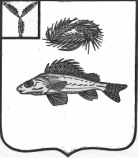 АДМИНИСТРАЦИЯМАРЬЕВСКОГО МУНИЦИПАЛЬНОГО ОБРАЗОВАНИЯЕРШОВСКОГО РАЙОНА САРАТОВСКОЙ ОБЛАСТИПОСТАНОВЛЕНИЕот 19.12.2022 г.                                        № 64О внесении изменений в постановление № 37 от 16.09.2022 г.                                                        «Об утверждении Порядка предоставления субсидий юридическим лицам, индивидуальным предпринимателям, а также физическим лицам – производителям товаров, работ, услуг из бюджетаМарьевского муниципального образования»
          В соответствии с Постановлением Правительства РФ от 21.09.2022г. № 1666, руководствуясь Уставом Марьевского муниципального образования Ершовского района, администрация Марьевского муниципального образования Ершовского района  ПОСТАНОВЛЯЕТ:        1.   Внести в постановления от 16.09.2022 № 37 «Об утверждении Порядка предоставления субсидий юридическим лицам, индивидуальным предпринимателям, а также физическим лицам – производителям товаров, работ, услуг из бюджета Марьевского муниципального образования» следующие изменения:1.1.  п. 1.6. приложения № 1 дополнить абзацем следующего содержания:«Сведения о субсидиях размещаются не позднее 15-го рабочего дня следующего за днем принятия решения о бюджете (о внесении изменений в решение о бюджете)»1.2.   п. 2.1.  дополнить  абзацем следующего содержания:«Проведение отбора осуществляется администрацией Марьевского муниципального образования (далее – уполномоченный орган) и проводится путем запроса предложений. Для проведения отбора получателей субсидии на основании постановления администрации образуется комиссия из числа компетентных специалистов, а также  в соответствии с пунктом 2 статьи 78.1 Бюджетного кодекса Российской Федерации, включаются в том числе члены общественных советов .Отбор проводится на основании предложений (заявок), направленных участниками отбора для участия в отборе, исходя из соответствия участника отбора критериям отбора и очередности поступления предложений (заявок) на участие в отборе.Дата начала подачи или окончания приема предложений (заявок) участников отбора,  не может быть ранее:- 30-го календарного дня, следующего за днем размещения объявления о проведении отбора, в случае если получатель субсидии определяется по результатам конкурса;- 10-го календарного дня, следующего за днем размещения объявления о проведении отбора, в случае если получатель субсидии определяется по результатам запроса предложений и отсутствует информация о количестве получателей субсидии, соответствующих категории отбора;- 5-го календарного дня, следующего за днем размещения объявления о проведении отбора, в случае если получатель субсидии определяется по результатам запроса предложений и имеется информация о количестве получателей субсидии, соответствующих категории отбора.»1.3.  п. 2.10. дополнить следующим абзацем:«-указание точной даты завершения и конечного значения результатов (конкретной количественной характеристики итогов), а также соответствовать типам результатов предоставления субсидии, определенным в соответствии с установленным Министерством финансов РФ порядком проведения мониторинга достижения результатов предоставления субсидии».1. 4.  приложение № 1 дополнить п.2.15. следующего содержания:«п.2.15. Сроки и форма предоставления получателем субсидии отчетности об осуществлении расходов, источником финансового обеспечения которых является субсидия, устанавливаются главным распорядителем бюджетных средств в соглашении о предоставлении субсидии при необходимости»1.5.  приложение № 1 дополнить п.2.16. следующего содержания:«2.16. Субсидия подлежит возврату получателем субсидии в бюджет Марьевского муниципального образования  в течение 30 рабочих дней со дня принятия решения о ее возврате в случае:- нарушения получателем субсидии условий, установленных при предоставлении субсидии, выявленного в том числе по фактам проверок, проведенных главным распорядителем как получателем бюджетных средств и органом муниципального финансового контроля;- недостижения значений результатов.»1.6.  п.4 приложения № 2  дополнить следующим абзацем: «-размещение объявления о проведении отбора с указанием даты начала подачи или окончания приема предложений (заявок) участников отбора»         2. Настоящее постановление вступает в силу с момента его опубликования.         3. Разместить настоящее постановление на официальном сайте администрации Ершовского муниципального района в сети «Интернет».        4. Контроль за исполнением настоящего постановления оставляю за собой.Глава Марьевскогомуниципального образования                                                         С.И. Яковлев